Western Australia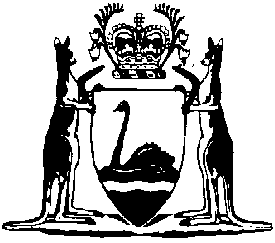 Community Titles Act 2018
Strata Titles Act 1985Lands Regulations (Community and Strata Titles) Amendment Regulations 2024Western AustraliaLands Regulations (Community and Strata Titles) Amendment Regulations 2024ContentsPart 1 — Preliminary1.	Citation	12.	Commencement	1Part 2 — Community Titles Regulations 2021 amended3.	Regulations amended	14.	Regulation 101 amended	1Part 3 — Strata Titles (General) Regulations 2019 amended5.	Regulations amended	16.	Regulation 95 amended	17.	Regulation 97 amended	18.	Regulation 172 amended	19.	Regulation 182 amended	110.	Regulation 182A inserted	1182A.	Transitional provision for the Lands Regulations (Community and Strata Titles) Amendment Regulations 2024	1Community Titles Act 2018
Strata Titles Act 1985Lands Regulations (Community and Strata Titles) Amendment Regulations 2024Made by the Governor in Executive Council.Part 1 — Preliminary1.	Citation		These regulations are the Lands Regulations (Community and Strata Titles) Amendment Regulations 2024.2.	Commencement		These regulations come into operation as follows —	(a)	Part 1 — on the day on which these regulations are published on the WA legislation website;	(b)	the rest of the regulations — on the day after that day.Part 2 — Community Titles Regulations 2021 amended3.	Regulations amended		This Part amends the Community Titles Regulations 2021.4.	Regulation 101 amended		In regulation 101(1) in the definition of transitional period delete “2 years” and insert:		3 years and 5 monthsPart 3 — Strata Titles (General) Regulations 2019 amended5.	Regulations amended		This Part amends the Strata Titles (General) Regulations 2019.6.	Regulation 95 amended		In regulation 95 in the note delete “4-year” and insert:		4-year and 6-month7.	Regulation 97 amended		In regulation 97 in the note delete “4-year” (each occurrence) and insert:		4-year and 6-month8.	Regulation 172 amended		In regulation 172 insert in alphabetical order:	4-year and 6-month transitional period means the period starting on the commencement day and ending on the day that is 4 years and 6 months after the commencement day;9.	Regulation 182 amended		In regulation 182(1), (2) and (3) delete “4-year” (each occurrence) and insert:		4-year and 6-month10.	Regulation 182A inserted		After regulation 182 insert:182A.	Transitional provision for the Lands Regulations (Community and Strata Titles) Amendment Regulations 2024	(1)	This regulation applies to a strata management contract referred to in regulation 182 that was entered into before the commencement of the Lands Regulations (Community and Strata Titles) Amendment Regulations 2024 regulation 9.	(2)	A reference in the contract to the end of the 4-year transitional period is taken to be a reference to the end of the 4-year and 6-month transitional period.V. MOLAN, Clerk of the Executive Council